ПРИКАЗ № 98-ВИНа основании поступивших заявлений и документов в соответствии с п. 9.2.10 Устава Ассоциации СРО «Нефтегазстрой-Альянс»:ПРИКАЗЫВАЮВнести в реестр членов Ассоциации в отношении ООО «КОМПЛЕКСНЫЕ РЕШЕНИЯ» (ИНН 9717087918), номер в реестре членов Ассоциации - 498:Генеральный директор                                                                                                   А.А. Ходус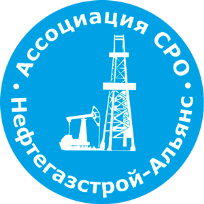 Ассоциация саморегулируемая организация«Объединение строителей объектов топливно-энергетического комплекса «Нефтегазстрой-Альянс»Российская Федерация, 107045, Москва, Ананьевский переулок, д.5, стр.3тел.: +7 (495) 608-32-75; http://www.np-ngsa.ru; mail:info@np-ngsa.ruРоссийская Федерация, 107045, Москва, Ананьевский переулок, д.5, стр.3тел.: +7 (495) 608-32-75; http://www.np-ngsa.ru; mail:info@np-ngsa.ruОб изменении сведений, содержащихся в реестре членов10.09.2021 г.Категория сведенийСведенияМесто нахождения юридического лица и его адрес129626, РОССИЯ, МОСКВА Г., МУНИЦИПАЛЬНЫЙ ОКРУГ АЛЕКСЕЕВСКИЙ ВН.ТЕР.Г., 1-Я МЫТИЩИНСКАЯ УЛ., Д. 3, СТР. 1, ЭТ. 1, ПОМЕЩ./ОФ I/32